Summer Reading: Honors English 10 Reading Notebook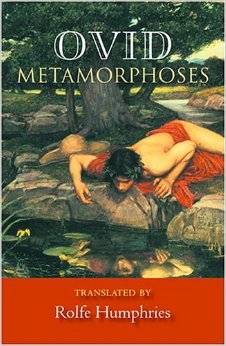 Summer Reading Assignment:Over the summer break, you will read BOOKS #1-7 ONLY (some publishers might call BOOKS actually CHAPTERS—in this case, they are synonyms) AND complete 7 notebooks, one for each chapter. THOUGH THERE ARE 15 BOOKS/CHAPTERS, YOU WILL ONLY BE RESPONSIBLE FOR #1-7.  CHAPTERS/BOOKS #8-15 WILL BE COMPLETED DURING THE FIRST FEW WEEKS OF SCHOOL AND ASSESSED DIFFERENTLY DEPENDING ON THE TEACHER.  GUIDELINES FOR READING NOTEBOOKDirections: 1. Use a spiral notebook or composition book for your Reading Notebook.  2.  Number the pages as you go so that the first page will be your Table of Contents.  3. Please date and title each of your entries with the chapter’s name/s, numbers, and pages.** Each BOOK/CHAPTER will be annotated by addressing the following categories for every story found in the BOOK/CHAPTER. HOW LONG or HOW HARD DO I WORK?  If you are going to address the below 4 categories for every story found in BOOK/CHAPTERS #1-7, the length or quantity is irrelevant.  The focus should be on quality.  If your notebooks are done with the following criterion, then you should be fine. Use the following outline and create your entries.  The notebooks should look exactly like the outline. Include all Roman Numerals and letters and label them according to the outline. Also, indent using the same indentations as the outline.  This will make your assignment more organized and easier for the teacher to grade. Diction:     Unknown Words:  Note unfamiliar words used by the author; look them up in a dictionary and commit them to memory. Analysis of Word Choices:  Note interesting word choices by the author; Why did he/she use this particular word? How does it affect the style, form, or language of the selected piece? Patterns: Development:  Identify the notable developments or stages that occur in each piece. Characters:  Who are the key figures of the work? Explain how they are developing and/or staying the same.  Predictions: For fictional works, make predictions as you read. Analysis:Literary Elements: What literary elements or notable stylistic devices (e.g., persuasive argument, metaphor, tone) are being utilized in this selected piece? ( be sure to use direct quotations from the book and discuss them)  Symbolism: What possible symbols are being portrayed in this selected piece?  What do they represent? Key Passages: you need at least 3While reading, identify key passages within the piece (use a highlighter, pen, post-it).  Note the pages and topics in your reading notebook. Quote each key passage and cite it by page number. Write a clear, concise, and descriptive phrase or two to identify the content and significance of each passage. Your reading notebook will be collected the first week of class in Fall, unless otherwise communicated.Mrs. Wilken 